План-график по переходу к осуществлению образовательной деятельности
с непосредственным полным применением ФОП ДО в МДОУ детский сад д. СтанПриложение
к приказу МДОУ детский сад д. Стан
от 18.01.2023г.  № 4МероприятиеСрокИсполнительРезультат1. Организационно–управленческое обеспечение1. Организационно–управленческое обеспечение1. Организационно–управленческое обеспечение1. Организационно–управленческое обеспечениеОрганизовать и провести педагогические советы, посвященные вопросам подготовки к непосредственному применению ФОП ДОЯнварь, май и августРабочая группа, заведующийПротоколыПровести экспертизу локальных актов детского сада в сфере образования (на несоответствие требованиям ФОП ДО)ФевральЗаведующий  Отчет и по необходимости проекты обновленных локальных актовИздать приказ об отмене ООП детского сада и непосредственном полном применении ФОП ДО при осуществлении воспитательно-образовательной деятельностиАвгустЗаведующий ПриказИздать приказы об утверждении актуализированных в соответствии с требования ФОП ДО локальных актов детского сада в сфере образованияПо необходимостиЗаведующий Приказы2.Кадровое обеспечение2.Кадровое обеспечение2.Кадровое обеспечение2.Кадровое обеспечениеПроанализировать укомплектованность штата для обеспечения применения ФОП ДО. Выявление кадровых дефицитовМарт–майЗаведующий Аналитическая справкаПровести диагностику образовательных потребностей педагогических работников по вопросам перехода на полное применение ФОП ДОМартРабочая группаСправка, график повышения квалификацииПроанализировать профессиональные затруднения педагогических работников по вопросам перехода на применение ФОП ДОАпрель –майЧлены рабочей группы Опросные листы или отчетНаправить педагогических работников на обучение по программе повышения квалификации по вопросам применения ФОП ДОАпрель– июньЗаведующий Приказ, документы о повышении квалификации3. Методическое обеспечение3. Методическое обеспечение3. Методическое обеспечение3. Методическое обеспечениеРазработать методические материалы по сопровождению реализации федеральной рабочей программы образованияАпрель–августЧлены рабочей группы (в рамках своей компетенции)Методические материалыРазработать методические материалы по сопровождению реализации федеральной рабочей программы воспитания и федерального календарного плана воспитательной работыАпрель–августЧлены рабочей группы (в рамках своей компетенции)Методические материалыРазработать методические материалы по сопровождению реализации программы коррекционно-развивающей работыАпрель–августЧлены рабочей группы (в рамках своей компетенции)Методические материалыОбеспечить для педагогических работников консультационную помощь по вопросам применения ФОП ДОФевраль– августРабочая группаРекомендации, методические материалы и т. п.4. Информационное обеспечение4. Информационное обеспечение4. Информационное обеспечение4. Информационное обеспечениеПровести родительские собрания, посвященные применению ФОП ДОАпрель, августЧлены рабочей группыПротоколыРазместить ФОП ДО на сайте детского садаДо 1 апреляОтветственный за сайтИнформация на сайте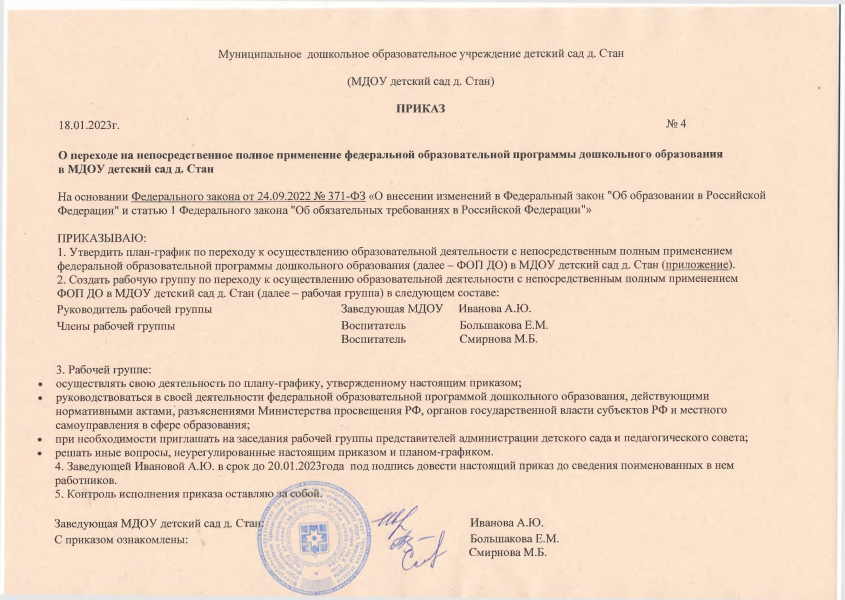 